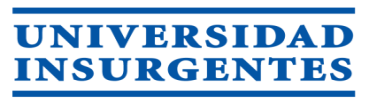 Plantel: San ÁngelCiclo escolar: 2019-1Licenciatura: ArquitecturaAsignatura: Introducción Histórico CríticaClave: B07Nombre del profesor: Áurea Maya AlcántaraGrupo: Presentación de la asignatura(Explicación general de lo que constituye la asignatura)Introducir al alumno en el estudio de la Historia como ciencia y en el conocimiento de las implicaciones de la historicidad, que el estudiante comprenda la importancia del estudio de la Historia de la arquitectura, que entienda la arquitectura como respuesta a las necesidades que se presentan dentro de un contexto económico, político, ideológico y cultural determinado, que ubique las principales manifestaciones de la arquitectura universal en el tiempo y en el espacio, con México como punto central de referencia.
Objetivos(Resultados a obtener por el estudiante después de terminado el curso)Al finalizar el curso, el alumno estimará la importancia del estudio de la historia de la arquitectura como respuesta a las necesidades que se presentan dentro de un contexto económico, político, ideológico y cultural determinado; así mismo, relacionará las principales manifestaciones de la arquitectura universal con el tiempo y el espacio, teniendo a México como su punto de referencia.Unidades temáticas    (Temas y subtemas)1. Los períodos históricos 1.1       El problema de la periodización histórica 1.2       Diferentes modelos 2.  Aproximación a  la Historia 2.1     Diferentes conceptos de la Historia 2.2     Definición de la Historia dentro del marco de las ciencias sociales. 2.3     El sentido de su estudio 2.4     La Historia de la Arquitectura dentro de la Historia de la Cultura. 3.  Determinantes históricas3.1       Modelos de sociedad 3.1.1    Su reflejo en la arquitectura4. Ubicación cronotópica 4.1       El fenómeno arquitectónico 4.1.1   En el tiempo y en el espacio 4.2       Cuadros sinópticos de la arquitectura universal en diferentes épocas 4.2.2    Regiones, como referencia constante con MéxicoLineamientos de trabajo(Normas y formas  de trabajo por las cuales se desarrollará el curso)1) Puntualidad2) Cumplir con todas las actividades de aprendizaje (tareas y ejercicios) 3) Cuidar material en general (didáctico, pupitres, bancos, restiradores, etc.) 4) No comer dentro del aula 5) Mantener limpio su lugar de trabajo6) Cumplir con los materiales solicitados7) Mantener apagados equipos y luminarias que no estén en uso8) Respetar a los compañeros (no burlarse, no arrojarles cosas u objetos, no golpear, no empujar) 9) Utilizar lenguaje apropiado10) No contestar llamadas telefónicas en clase11) Evitar entrar y salir de forma constante del salón de clasesEvaluación(Instrumentos, evidencias y ponderaciones para realizar la medición y valoración del aprendizajeTres exámenes parciales:1° parcial (semana del 16 al 22 de oct) - 25%2° parcial (semana del 10 al 17 de diciembre) - 25%3° parcial (semana del 14 al 18 enero) - 50%Porcentaje de cada parcial:Examen escrito - 60%Actividades de aprendizaje, participaciones y asistencia (fólder) - 40 %Bibliografía(Fuentes del conocimiento principales y complementaria sobre los distintos temas, incluyendo referencias hemerográficas y de internet)Bibliografía básica DE FUSCO, Renato. Historia y Estructura. Teoría de la historiografía. A. Corazón, Madrid, 1970. FRANKL, W. Principios Fundamentales de la historia de la arquitectura. Gustavo Gili, Barcelona, 1980.  FUENTE Ferrari, Enrique de la. La fundamentación y los problemas en la historia del arte. Blass, Madrid, 1951. HAUSER, Arnold. Introducción a la historia del arte, Guadarrama, Madrid, 1961. MEDEL, Vicente; Ortiz Lajous, Jaime, Et Al. Vocabulario arquitectónico iIustrado. Secretaría del Patrimonio Nacional, México, 1975.ComplementariaPATETTA, Luciano. Historia de la arquitectura, antología critica. Madrid, H. Blume, 1984.    RUBERT DE VENTÓS, Xavier. La estética y sus herejías. Barcelona, Anagrama, 1980. WARNOCK, G. L. La filosofía de la percepción. México, FCE, 1974.  WOLFFLIN, Heinrich. Conceptos fundamentales en la historia del arte. Madrid, Espasa Calpe, 1945.  WORRINGER, Wihelm. Abstracción y naturaleza. México, FCE, 1953.ZEVI, Bruno. El lenguaje moderno de la arquitectura. Madrid, Poseidón, 1978. Saber ver la arquitectura. Barcelona, Poseidón, 1991.N°NombreFirma1234567891011121314151617181920